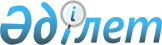 О внесении изменение в постановление акимата Шардаринского района от 19 января 2015 года № 18 "Об утверждении положения о государственном учреждении "Отдел ветеринарии Шардаринского района" акимата Шардаринского района
					
			Утративший силу
			
			
		
					Постановление акимата Шардаринского района Южно-Казахстанской области от 14 мая 2015 года № 204. Зарегистрировано Департаментом юстиции Южно-Казахстанской области 28 мая 2015 года № 3192. Утратило силу постановлением акимата Шардаринского района Южно-Казахстанской области от 29 апреля 2016 года № 206      Сноска. Утратило силу постановлением акимата Шардаринского района Южно-Казахстанской области от 29.04.2016 № 206.

      В соответствии с пунктом 2 статьи 31 Закона Республики Казахстан от 23 января 2001 года "О местном государственном управлении и самоуправлении в Республике Казахстан" и подпунктом 2-1 пункта 1 статьи 43 Республики Казахстан от 24 марта 1998 года "О нормативных правовых актах", акимат Шардаринского района ПОСТАНОВЛЯЕТ:

      1. Внести в постановление акимата Шардаринкого района от 19 января 2015 года № 18 Об утверждении положения о государственном учреждении "Отдел ветеринарии Шардаринского района" (зарегистрировано в Реестре государственной регистрации нормативных правовыхактов за № 3008, опубликовано 13 февраля 2015 года в газете "Шартарап-Шарайна") следующее изменение:

      в положении о государственном учреждении "Отдел ветеринарии Шардаринского района", утвержденного указанным постановлением подпункт 27) пункта 16 исключить.

      2. Контроль за исполнением настоящего постановления возложить на заместителя акима района Б.Муталиеву.

      3. Настоящее постановление вводится в действие по истечении десяти календарных дней после дня его первого официального опубликования.


					© 2012. РГП на ПХВ «Институт законодательства и правовой информации Республики Казахстан» Министерства юстиции Республики Казахстан
				
      Аким района

К.Айтуреев
